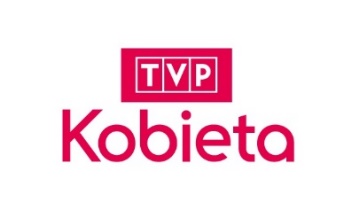 WIOSNA 2022 W TVP KOBIETANa wiosnę TVP Kobieta przygotowała wyjątkową ofertę programową. Wśród propozycji anteny będą autorskie programy oraz premierowe cykle ukazujące różne oblicze piękna, stylu i designu. Widzowie zobaczą również nowe seriale, a w codziennym paśmie filmowym obejrzeć będą mogli m.in.: „Seksmisję” czy „Wszystkie drogi prowadzą do Rzymu”, a już 16 marca na antenie finał Konkursu MISS WORLD 2021. Wiosna w TVP Kobieta to stylowe programy i najlepsze kino!Wiosnę TVP Kobieta rozpocznie 1. urodzinami! Świętowanie rozpocznie się już od piątku, 4 marca, a widzowie zobaczą m.in.  romans „Ostatnia miłość na ziemi” (godz. 21:30) z Ewanem McGregorem i Evą Green w rolach głównych. Sobota to m.in. wyprawa do krainy piękna i luksusu – na Lazurowe Wybrzeże w cyklu „Wszystkie kolory świata” (godz. 8:50). Joasia Lewandowska w „Kwiatach na warsztat” pokaże efektowne dekoracje z Cymbidium (godz. 9:45), po południu antena zaprasza na spotkania z twórczością wielkich gwiazd: Krzysztofem Krawczykiem (godz. 16:00) oraz Ireną Jarocką (godz. 17:50). Natomiast w niedzielne popołudnie TVP Kobieta dokument o królowej polskiej piosenki „Maryli Rodowicz” (godz. 16:00), a tuż po nim filmowa opowieść o Grace, księżnej Monako (godz. 17:50). Wśród filmowych hitów w paśmie o godz. 21:30 widzowie zobaczą „Wszystkie drogi prowadzą do Rzymu” (poniedziałek, 7 marca). 8 marca, w 1. urodziny TVP Kobieta zaprasza na film „Seksmisja”. Wiosna w TVP Kobieta to również  cykl „Sylwetki projektantów modowych”.  W serię o wielkich nazwiskach jak Dior czy Louboutin wprowadzą dwa odcinki serii BBC na temat kultowego pisma – modowej biblii, czyli angielskiego Vogue’a. Wielbicieli prowadzonego przez Ewę Minge programu „Piękno – zgłoś się!” oraz miłośników unikatowych porad medycznych cyklu „Wszystkie strony piękna” zapraszamy na premierowe odcinki kolejnych serii. A sprawdzony, cieszący się już dużą popularnością, format „Nieudane operacje plastyczne gwiazd” uzupełniamy na wiosnę nowością „Co musisz wiedzieć o operacjach plastycznych”. Z kolei seria „Wnętrza z odzysku” natchnie entuzjastów stylowych zmian zrealizowanych przy niskim nakładzie budżetu, a premierowe odcinki znanego już widzom magazynu „Trend XXI” ułatwi poruszanie się po francuskim savoir - vivre XXI wieku. TVP Kobieta zaproponuje także pozycję obowiązkową dla każdej kobiety - „Na tropie stylu”. Na wielbicieli programu „Taka jak Ty” czeka wyjątkowa niespodzianka. Do swych szczerych rozmów Mateusz Szymkowiak zaprosi tym razem także znanych i lubianych mężczyzn w programie „Taki jak Ty”. W wiosennej ramówce TVP Kobieta będzie również kolejna, trzecia już seria programu „Kobiety w drodze”. Tym razem w rozmowach o pięknie pomagania Marta Manowska ze swoimi bohaterkami poruszy sprawy pomocy dzieciom niepełnosprawnym, ludziom ubogim. W paśmie seriali TVP Kobieta na widzów czekają kontynuacje „Dynastii Tudorów”, włoskiego serialu „Wszystko dla Pań” oraz greckiego hitu „Dzikie pszczoły”.Wiosenna oferta programowa TVP Kobieta to także najlepsze kino: polskie fabuły, m.in.: „Kingsajz”, „Złoto dezerterów”, czy „Papusza”, a także hity światowego kina: jak „Pewnego razu w listopadzie” i „Sils Maria”. LIFESTYLE Finał konkursu Miss World 2021 premiera16 marca, godz. 1:00W Puerto Rico, podczas 70. finału konkursu Miss World 2021 Polskę reprezentować będzie Karolina Bielawska, która ma szansę na zdobycie korony dla najpiękniejszej kobiety świata. To wyjątkowe wydarzenie będzie transmitowane wyłącznie na antenie TVP KOBIETA. Początek transmisji w nocy z 16 na 17 marca o godzinie 1:00.W San Juan – stolicy Puerto Rico ponad 100 najpiękniejszych kobiet świata będzie rywalizować o najstarszy i najbardziej prestiżowy tytuł wśród międzynarodowych konkursów piękności – tytuł Miss Świata. Polskę reprezentuje Karolina Bielawska, która w 2019 roku zdobyła tytuł Miss Polonia. Już w nocy z 16 na 17 marca dowiemy się, czy ma szansę przejąć koronę z rąk obecnej Miss Świata, Jamajki Toni-Ann Singh, najdłużej panującej Miss Świata po tym, jak z powodu pandemii 70. jubileuszowy konkurs został przeniesiony na 2021 rok.Finał konkursu „MISS ŚWIATA 2021” EKSKLUZYWNIE na antenie TVP Kobieta, 16 marca godz. 1:00.TAKI JAK TY premieraod 13.03, Niedziela, godz. 14:10 Audycja z gatunku talk-show. Rozmowy ze słynnymi Polakami przedstawicielami świata, rozrywki, sportu i kultury. Goście opowiadają o swoich życiowych doświadczeniach, rodzinie, pasjach, a także osiągnięciach zawodowych. W programie wystąpią m.in.: Maciej Kurzajewski, Tomasz Szczepanik, Łukasz Zagrobelny, Piotr Małachowski, Rafał Maślak, Tomasz Ciachorowski.KOBIETY W DRODZE premiera III sezonuCzwartek, godz. 17:20Każda z bohaterek „Kobiet w drodze”  motywuje i inspiruje innych do działań. Tej wiosny wśród gości Marty Manowskiej zobaczymy między innymi: aktorki kobiety wspierające osoby z niepełnosprawnościami, lekarkę, czy dyrektorkę więzienia. TAKA JAK TY premiera III sezonuSobota, godz. 14:50 od 12 marcaBohaterkami programu będą znane aktorki, piosenkarki, dziennikarki. W premierowym odcinku „Takiej jak Ty” zobaczymy Miss Polonia Karolinę Bielawską, a w kolejnym Marię Andrejczyk. Prowadzący program Mateusz Szymkowiak pokaże widzom polskie gwiazdy od zwyczajnej, prywatnej strony, bez zbędnego blichtru, czerwonego dywanu i światła reflektorów.  CO MUSISZ WIEDZIEĆ O OPERACJACH PLASTYCZNYCH premiera Czwartek po godz. 23Dokument przedstawia świat operacji plastycznych. Dziennikarka Cherry Healey rozmawia z kobietami na całym świecie, które mają różnorodne doświadczenia związane z operacjami plastycznymi. Chce dowiedzieć się, jak daleko kobiety są w stanie się posunąć, by być bliżej ideału i czy sama byłaby skłonna „pójść pod nóż”. Seria ukazuje trudny temat, jakim jest postrzeganie własnego ciała, rosnącej presji na kobiety, aby wyglądały i zachowywały się w określony sposób. To także inteligentne i ludzkie spojrzenie na to, co chirurgia plastyczna może zmienić w życiu kobiet. PO PROSTU NA WIEŚSobota, godz. 18:30Ucieczka na wieś to program o ludziach i miejscach, które stworzyli, żeby realizować swoje pasje poza miastem, świadomie wybierając życie na wsi w zgodzie z naturą i naturalnym rytmem przyrody. Widzowie poznają właścicieli niezwykle urokliwych miejsc, którzy opowiedzą nam swoje historie i zdradzą, jak udało im się zrealizować swoje plany i projekty. Wszyscy bohaterowie porzucili życie w dużych miastach, aby móc zająć się tym, co kochają najbardziej, produkcją naturalnych produktów, hodowlą oryginalnych zwierząt, rzemiosłem, urządzaniem nietypowych wnętrz czy prowadzeniem pensjonatów. To program dla tych wszystkich, którzy szukają wytchnienia od miejskiego zgiełku w pełnych magii miejscach jak choćby Siedlisko Leluja.STYLEWNĘTRZA Z ODZYSKU premiera Sobota, godz. 16:30 od 26 marcaW programie brytyjska prezenterka, prowadząca programy o  nieruchomościach i wnętrzach, Kirstie Allsopp, podejmuje wyzwanie przekształcania dwóch domów w każdym odcinku bez wydawania pieniędzy. Prowadząca chce pokazać, jak łatwo można przekształcić, naprawić i ożywić meble. W samej Wielkiej Brytanii co roku wyrzuca się  aż 10 milionów mebli, a sprzątanie kosztuje 33 miliony funtów rocznie. Aby powstrzymać tę kulturę wyrzucania, Kirstie przejmuje duży sklep i zaopatruje go w meble, które zostały pozyskane bezpłatnie. Korzystając z pomocy wynalazców i projektantów, udowadnia, co można osiągnąć dzięki upcyklingowi i recyklingowi. Jest tylko jedna zasada, rzeczy mogą być tanie, ale muszą wyglądać stylowo. SYLWETKI PROJEKTANTÓW MODOWYCH premiera soboty, godz. 17:40 od 26 marca W programie poznamy losy projektantów, autorów ikonicznych projektów. Dowiemy się, co zadecydowało o wyjątkowości największych projektantów świata mody. W cykl wprowadzą dwa ekskluzywne odcinki serii BBC  na temat kultowego pisma, modowej biblii, czyli angielskiego Vogue’a. TREND XXI Codziennie o godz.19.00Magazyn o francuskim savoir - vivre XXI wieku. Projektowanie, uroda, gastronomia. W magazynie pokazane jest,  jak francuskie rzemiosło ewoluuje zgodnie z duchem czasu, a nawet czasem go wyprzedza. Czym jest prawdziwe haute couture i kto należy do jej prestiżowego kręgu? PORADNIKIPIĘKNO – ZGŁOŚ SIĘ! premiera II seriiniedziela, godz. 18:35 Druga seria o kobietach, które walcząc z brakiem czasu i natłokiem obowiązków, często  zapominają o sobie. Własne samopoczucie, wygląd i potrzeby są ostatnią pozycją na liście kobiecych priorytetów. Co zrobić, by dobrze poczuć się we własnej skórze? Prowadząca Ewa Minge pokaże, jak z uśmiechem spojrzeć w lustro, mimo monotonii dnia codziennego. WSZYSTKIE STRONY PIĘKNA premiera II seriiśroda, godz. 17:20Kalina Ben Sira w drugiej serii uwielbianego przez widzów programu, przy wsparciu  ekspertów, pokaże jak niewielkim kosztem i za pomocą prostych patentów i dostępnych środków poprawić jakość swojego życia, budując przy okazji poczucie własnej wartości i pokonując kompleksy. NATROPIE STYLU Niedziela, godz. 17:40To pozycja obowiązkowa dla każdej kobiety – zarówno tej, która potrzebuje kosmetycznej zmiany, jak i tej pragnącej modowej rewolucji. W programie odświeżymy garderobę 
i wyrzucimy rutynę z codziennych stylizacji.KWIATY NA WARSZTAT premiera III seriiSobota, godz. 9:45Jak opiekować się kwiatami, by wydobyć ich naturalne piękno? Dlaczego warto żyć w zgodzie z naturą? Prowadząca program Joanna Lewandowska, mistrzyni florystyki, udziela wielu praktycznych porad dotyczących hodowli kwiatów. NAJLEPSZE POD SŁOŃCEM Poniedziałek – Piątek, godz. 16:25 To serial telewizyjny o próbie znalezienia idealnej nieruchomości na rynku w Wielkiej Brytanii, i za granicą. Śledzimy losy bohaterów, którzy postanowili sprzedać swój dotychczasowy dom i cieszyć się nowym życiem, ale nie są w stanie zdecydować o nowej lokalizacji domu. ZDROWIEZIOŁOWA APTEKA premiera III seriiNiedziela, godz. 9:45W dobie suplementów oraz mody na zdrowy styl życia ziołolecznictwo wraca do łask. Przewodnikiem po świecie tych niezwykłych roślin jest Zbigniew Tomasz Nowak – botanik, dziennikarz, pasjonat ziołolecznictwa. Program prowadzi Aleksandra Kostka.PIĘKNIE PRZYPRAWIONA premiera III seriiniedziela godz.10:00Prowadząca program, dietetyczka Agnieszka Mielczarek, przekonuje, że zdrowe gotowanie nie jest trudne, co więcej może być smaczne i tanie.  RYTMY ZDROWIA Poniedziałek 7:15Odpowiednia i szybka diagnoza to podstawa sukcesu każdego leczenia. Na co trzeba zwrócić uwagę i co powinno zaniepokoić kobietę? W każdym odcinku eksperci z zakresu medycyny i  farmakologii przybliżą jedną z przypadłości, która może dotknąć płeć piękną oraz przedstawią dostępne metody diagnostyki i leczenia. ROZRYWKACZAR PAR premieraPiątki po godz. 23Kultowy program w nowej i zaskakującej odsłonie. Przez dwanaście odcinków będziemy śledzić rywalizację wybranych z całej Polski odważnych, szalonych, a przede wszystkim kochających się par, które w każdym odcinku zostaną poddane różnorodnym próbom testującym ich miłość, współdziałanie, poczucie humoru i wiedzę o sobie nawzajem. W każdym odcinku pojawi się również gość specjalny, ekspert w swojej dziedzinie.  Program poprowadzą: Maciej Kurzajewski i Izabella Krzan.SERIALEDZIKIE PSZCZOŁY premierowe odcinkiPoniedziałek – piątek godz. 17:50 Grecki serial kostiumowy o losach rodziny Stamiris. Po śmierci nestora rodu jego trzy córki muszą przeciwstawić się Doukasowi, miejscowemu bogaczowi. Jego syn chce poślubić najstarszą siostrę, by jego rodzina zdobyła ziemię sióstr. Eleni, mimo początkowego oporu, zgadza się na ślub z mężczyzną. To wydarzenie będzie miało ogromny wpływ na życie sióstr.DYNASTIA TUDORÓW premiera IV seriiPoniedziałek - Środa 23:10 Dynastia Tudorów to serial historyczny opowiadający losy słynnego króla Anglii, Henryka VIII. Tu burzliwe romanse, rozwody i dramaty króla często wygrywają z polityką. Gdy żona, Katarzyna Aragońska, nie może dać mu pierworodnego, król postanawia się z nią rozwieść, by poślubić  Annę Boleyn. Henryk, próbując znaleźć sposób na unieważnienie małżeństwa z Katarzyną, mianuje siebie głową Kościoła w Anglii. Papież Paweł III, nie chcąc się narażać żadnej ze stron, sugeruje, że możliwym rozwiązaniem byłoby pozbycie się Anny Boleyn. Boleynowie przekupują kucharza biskupa Rochester, aby go otruł.WSZYSTKO DLA PAŃ premierowe odcinkiPoniedziałek – niedziela, godz. 20:30Włoski serial obyczajowy. Castelbuono, rok 1956. Teresa Iorio, na głównym placu miasteczka, upokarza swojego narzeczonego, syna burmistrza. Ojciec Teresy, chcąc zaczekać, aż skandal przycichnie, wysyła córkę do Mediolanu. Po przybyciu na miejsce, zachwycona widokiem wielkiego miasta Teresa, omal nie pada ofiarą kradzieży. Z opresji ratuje ją nieznajomy, elegancki mężczyzna. MATKI, ŻONY I KOCHANKI Poniedziałek – piątek, godz. 10:50, sobota – niedziela godz. 10:30Cztery pielęgniarki – Hanka, Wanda, Dorota i Wiktoria – kilkanaście lat wcześniej ukończyły liceum medyczne. W zawodzie pracuje jednak tylko jedna z nich. Wszystkie są piękne, dzielne, silne i odpowiedzialne. Matki, żony i kochanki często muszą przejmować ster i podejmować trudne decyzje. Ich życie to słodkie i gorzkie momenty. W rolach głównych: Gabriela Kownacka, Elżbieta Zającówna, Anna Romantowska, Małgorzata Potocka.FILM W TVP KOBIETAFILMY FABULARNE  Codziennie, godz. 21:30 Przez siedem dni w tygodniu TVP Kobieta w paśmie filmowym zaprasza na największe hity światowego kina takie jak: „Pewnego razu w listopadzie”, „Efekt motyla”, „Ostatnia miłość na ziemi” „Toni Erdmann” czy „Sils Maria”. Na antenie przygotowaliśmy także klasyki polskiej komedii m.in.: „Seksmisja”, „Kingsajz” i  „Rozmowy kontrolowane”, a także wyjątkowe fabuły: „Papusza”, „Pestka”, „Cztery noce z Anną”, „Bez wstydu” czy „Dzień wielkiej ryby”. 